Datum, 17.07.2023. godineUPOZORENJE GRAĐANIMAZBOG POVOLJNIH USLOVA ZA NASTANAK POŽARA UPOZORAVAJU SE GRAĐANI DA:NE PALE VATRU U ŠUMI I U BLIZINI ŠUME!!!NE SPALJUJU KOROV I DRUGI OTPAD PRI ČIŠĆENJU NJIVA I LIVADA  BLIŽE OD 100 METARA OD ŠUME;OKRUŽE SA VIŠE BRAZDA MJESTO PALJENJA KOROVA I OTPADA;PRILIKOM SPALJIVANJA KOROVA I OTPADA NA NJIVAMA I LIVADAMA MORAJU PRIPREMITI PRIRUČNA SREDSTVA ZA GAŠENJE POČETNIH POŽARA (lopata, sjekira, krampa, motika, grablje, motorna testera i sl.), voda u blizini (bure, karnister i sl.) I MORAJU BITI PRISUTNI DOK OTPAD NE IZGORI!PREVENTIVNO, PRIJE PALJEVINE, OBAVJESTITI CIVILNU ZAŠTITU OPŠTINE VUKOSAVLJE RADI KONTROLE PALJEVINE UZ PRIMJENU SREDSTAVA ZA GAŠENJE POŽARA NA BROJ 053 707 702 ILI 061/249-070(NAID) ili 065/226-951 (BOJAN)UKOLIKO VATRA IZMAKNE KONTROLI MORAJU ODMAH OBAVIJESTITI POLICIJU  -  053 707 555   ILI   VATROGASCE 122 -  CIVILNU ZAŠTITU – 053 707 702   ILI   053 707 704UKOLIKO NISU PREDUZETE PRETHODNE MJERE, A PROUZROKOVAN JE POŽAR, PROTIV POČINIOCA ĆE BITI PREDUZETE ISTRAŽNE RADNJE NA OSNOVU KRIVIČNOG ZAKONIKA REPUBLIKE SRPSKE I ZAKONA O ZAŠTITI OD POŽARA I PREDUZETE MJERE SANKCIONISANJA ODGOVORNIH UČINILICA.					CIVLINA ZAŠTITA OPŠTINE VUKOSAVLJE 	Босна и ХерцеговинаРепублика СрпскаОпштина ВукосављеНачелник- Општинска управаОдјељење за општу управуЦивилнa заштитaMuse Ćazima Ćatića 163, 74 470 Vukosavljee-mail:  opstina@vukosavlje.gov.ba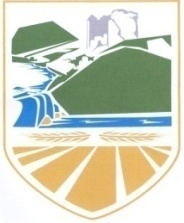 Bosna i HercegovinaRepublika SrpskaOpština VukosavljeNačelnik-Opštinska upravaOdjeljenje za opštu upravuCivilna zaštitatel./fax: +387 (0)53/707-702 i 707-704web: www.vukosavlje.gov.ba/